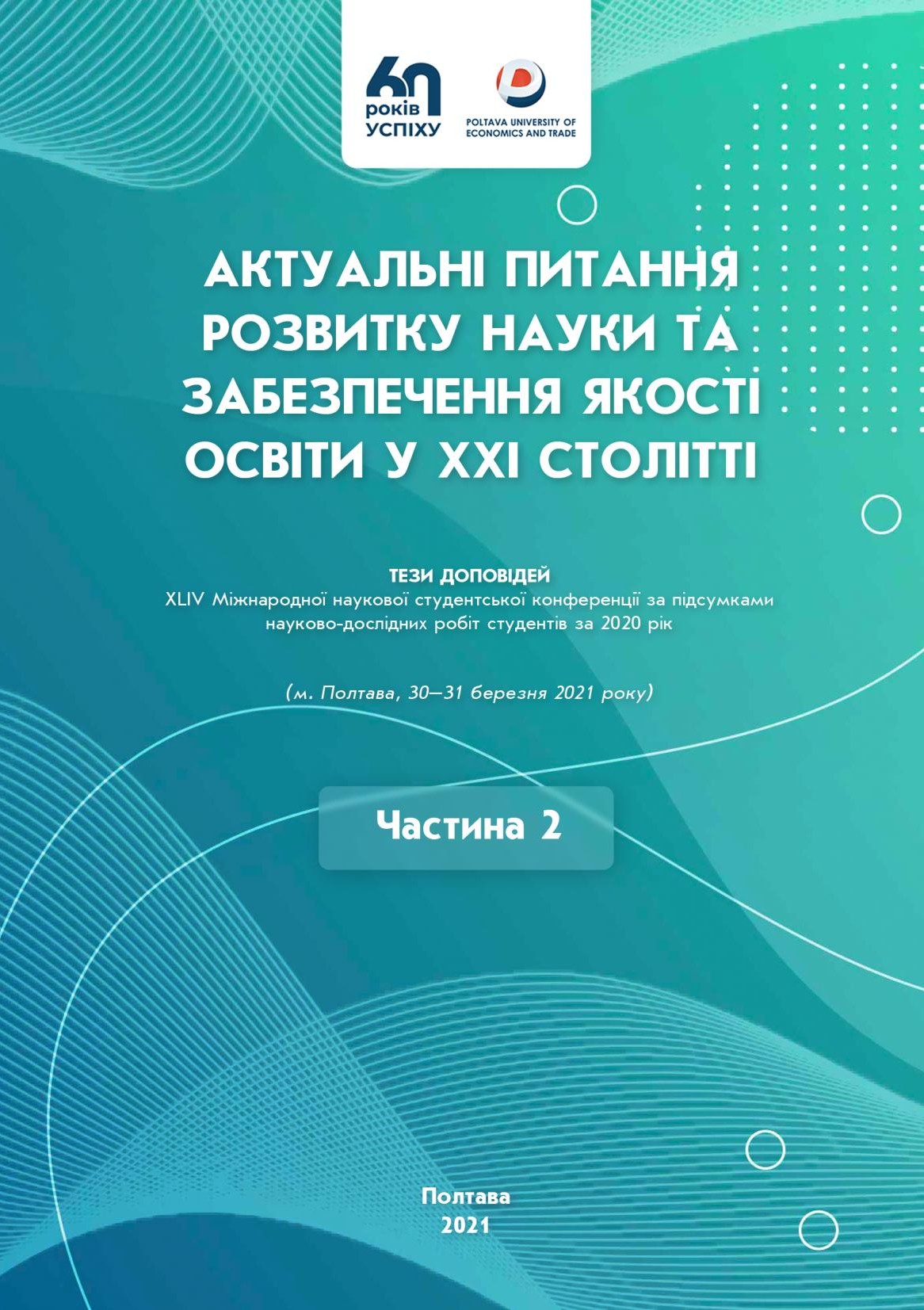 ВИЩИЙ НАВЧАЛЬНИЙ ЗАКЛАД УКООПСПІЛКИ«ПОЛТАВСЬКИЙ УНІВЕРСИТЕТ ЕКОНОМІКИ І ТОРГІВЛІ» (ПУЕТ)Присвячується 60-річчю Вищого навчального закладу Укоопспілки«Полтавський університет економіки і торгівлі»АКТУАЛЬНІ ПИТАННЯ РОЗВИТКУ НАУКИ ТАЗАБЕЗПЕЧЕННЯ ЯКОСТІ ОСВІТИ У ХХІ СТОЛІТТІТЕЗИ ДОПОВІДЕЙХLІV Міжнародної наукової студентської конференції за підсумками науково-дослідних робіт студентів за 2020 рік(м. Полтава, 30–31 березня 2021 року)Частина 2Полтава ПУЕТ 2021УДК 001:378.014.61"21"(477.53)(082)А43Розповсюдження та тиражування без офіційного дозволу Вищого навчального закладу Укоопспілки «Полтавський універ- ситет економіки і торгівлі» забороненоРедакційна колегія:О. В. Манжура, д. е. н., доцент, проректор з науково-педагогічної роботи Вищого навчального закладу Укоопспілки «Полтавський університет економіки і торгівлі» (ПУЕТ);К. Ю. Вергал, к. е. н., доцент, директор Навчально-наукового центру забезпечення якості вищої освіти ПУЕТ;А. С. Ткаченко, к. т. н., доцент, директор Навчально-наукового інституту бізнесу та сучасних технологій ПУЕТ;В. О. Скрипник, д. т. н., професор, директор Навчально-наукового інституту харчових технологій, готельно-ресторанного та туристич- ного бізнесу ПУЕТ;В. В. Сарапин, к. філол. н., доцент, завідувач науково-організаційного відділу ПУЕТ.А43Актуальні питання розвитку науки та забезпечення якості освіти у ХХІ столітті : тези доповідей ХLІV Міжнародної науко- вої студентської конференції за підсумками науково-дослідних робіт студентів за 2020 рік (м. Полтава, 30–31 березня 2021 р.) : у 2 ч. – Полтава : ПУЕТ, 2021. – Ч. 2. – 403 с. – Текст укр., рос., англ., нім. мовами.ISBN 978-966-184-407-9Збірник містить тези доповідей ХLІV Міжнародної наукової студентської конференції за підсумками науково-дослідних робіт студентів за 2020 рік. Проблеми, порушені авторами публікацій, вирізняються своєю актуальністю та новизною наукових підходів. Увагу зосереджено на висвітленні результатів наукових досліджень у різних галузях науки та якості вищої освіти.УДК 001:378.014.61"21"(477.53)(082)Матеріали друкуються в авторській редакції мовами оригіналів. За виклад, зміст і достовірність матеріалів відповідальні автори.ISBN 978-966-184-407-9© Вищий навчальний заклад Укоопспілки«Полтавський університет економіки і торгівлі», 2021СЕКЦІЯ 18.  СУЧАСНІ СОЦІОГУМАНІТАРНІ СТУДІЇСВІТОГЛЯДНІ НАСТАНОВИ КАЗКИ ТА ЇХ ВПЛИВ НА СОЦІАЛЬНІ ОРІЄНТИРИ ОСОБИСТОСТІЄ. І. Попова, студентка спеціальності Менеджмент, група МЕН б-21С. Ж. Верезомська, науковий керівник, к. і. н., доцент кафедри педагогіки та суспільних наукВищий навчальний заклад Укоопспілки «Полтавський універси- тет економіки і торгівлі»Сучасний світ швидкоплинних змін потребує для особистос- ті, що перебуває в активному процесі соціалізації, сталих орієн- тирів на нетлінні соціальні цінності та настанови на суспільно- значущі моделі поведінки. Одним із найперших регуляторів соціальної поведінки, що впливає на формування світоглядних орієнтирів особистості, починаючи із найбільш ранніх етапів соціалізації, є казка. Казка входить у людське життя з раннього дитинства, відтоді, коли формуються психічні, соціально-мо- ральні, фізичні, духовні, культурні, етичні аспекти особистості, закладаються основи її світоглядної соціально орієнтації.Про важливу роль казки для формування системи ціннісних орієнтирів особистості на ранніх етапах її соціалізації писали Е Берн О. Литвишко, В. Сухомлинський, Л. Яценко та інші.Метою нашого дослідження було виявити головні чинники впливу казки на формування світоглядних цінностей особистос- ті на ранніх етапах соціалізації. Також ми прагнули проаналізу- вати та порівняти, як змінилися самі норми, правила та моделі соціальної поведінки в різні часи.«Казка, гра, фантазія, – писав В. Сухомлинський, – живо- творне джерело дитячого мислення, благородних почуттів і прагнень». Серед сюжетів казкового простору чільне місце завжди посідають проблеми боротьби добра і зла, пошуку со- ціальної справедливості, досягнення особистого щастя, вдоско- налення моральних якостей героя та моделі справедливого облаштування суспільства. Проте моделі поведінки головних героїв завжди мають відбиток конкретно-історичного періоду та національних особливостей того суспільства, у надрах якого були сформовані ці казки, і, відповідно, ціннісні орієнтири та правила якого вони пропагували.Наприклад, у казках данського письменника Ганса Крістіана Андерсена «Русалочка», «Дикі лебеді», «Снігова королева» та інших ми бачимо модель поведінки та соціальні норми, харак- терні для європейських жінок ХІХ ст. Головні героїні цих казок– Русалонька, Еліза та Герда ладні відмовитися від свого устале- ного життя, пожертвувати всім значимим для них, навіть відда- ти саме життя заради світлого почуття любові. Отже, соціальна модель поведінки дівчини, жінки, що має жертвувати собою заради свого коханого, братів чи навіть найкращого друга, – є характерним для суспільної думки того часу. Так само ідеали лагідності, терплячості та працелюбства молодих дівчат та юна- ків пропагують й інші казки цього соціально-історичного пе- ріоду.Із змінами соціального устрою відбувалися і певні транс- формації соціальних цінностей та світоглядних настанов, що пропагуються в казках. Так, слід зазначити, що якщо для на- родних та часто написаних на їх основі авторських казках, го- ловні герої до ХХ ст. обов‘язково мали гарний зовнішній вигляд та відмінну фізичну форму, то останнім часом цей досконалий образ зазнав певних змін. Ще наприкінці ХХ і на поч. ХХІ ст. головними героями сучасних чи осучаснених казок стають люди, що можуть мати фізичні особливості, як-то Сліпий Лицар (казка «Чарівний меч»), вікінг Ікіс, що втратив ногу (казка «Як приручити дракона») та інші. На нашу думку, це ще раз під- креслює те, що соціальні моделі поведінки цих казкових героїв, коли їхня фізична недосконалість не тільки не заважає їх успіху, а ще й ще більше підкреслює їхню силу духу, є відображенням нових ціннісних орієнтирів та світоглядних настанов що харак- теризують сучасне суспільство.Загалом казкові настанови, на нашу думку, є одним із зна- чущих факторів духовного буття суспільства та забезпечують формування гуманістично-орієнтованого світогляду та встанов- лення загальнолюдської системи цінностей на первинних етапах соціалізації особистості.Список використаних інформаційних джерелАндерсен Г. К. Казки та істории / пер. з дан. – Київ : Дитяча литература, 1984.Насєдкіна О. О. Чинники формування світоглядних настанов у казках та їх використання в сучасних соціальних практиках   / О. О. Насєдкіна // Культурологічний вісник Нижньої Наддніпрян- щини. – Вип. 36 (2). – 2016. – С. 163–166.Скринька казок народів світу / упоряд. Т. Зарембо. – Київ : Етнос, 2007. – 400 с.Сухомлинський В. О. Серце віддаю дітям / В. О. Сухомлинський // Вибрані твори : в 5 т. – Київ, 1997. – Т. 3. – С. 9–278.